      Våre Forhandlere av TRM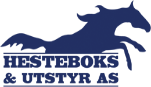 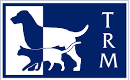 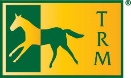 Blix HestesportTravparkveien 14636 KristiansandTlf: 482 90 611E-mail: blixhestesport@hotmail.comCooldog Katja PetrellHanevoldveien 351384 AskerTlf: 902 08 474Nettside: www.cooldog.noE-mail: katja@cooldog.noEquipassion ASSagbakkevegen 775570 AksdalTlf:  479 36 776Nettbutikk: www.equipassion.noE-mail: jeanethe@equipassion.noFinntack BjerkeBjerke TravbaneStallområde, innkjøring Økernveien0589 OsloTlf: +47 226 40 886E-mail: bjerke@finntack.com            Hestesport-Centeret AS          Tollmo 23          3736 Skien        Tlf: 916 36 878Nettbutikk: www.hestesportcenteret.no       E-mail: post@hestesportcenteret.noHORZE TønsbergTravveien 43170 SemTlf: 913 33 720E-mail: tonsberg@horze.comHORZE ElverumVestsivegen 672411 ElverumTlf: 624 10 570Hovslager Jarle R. GustavsenTlf: 408794213274 Larvik                                                                      Hund og Hest i fokus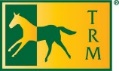 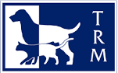 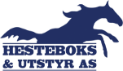 Vestre Onstadvei 33420 LierskogenTlf: 957 27 215Nettbutikk: www.hundoghestifokus.noE-mail: hundoghestifokus@lifi.noHøymyr Stall og HesteutstyrToresplassveien 503538 SollihøgdaTlf: 477 58 240Nettbutikk: www.stallhoymyr.noE-mail: butikken@stallhoymyr.noHøymyr Stall og Hesteutstyr avd. ØvrevollVollsveien 1321358 JarTlf: 477 58 240Nettbutikk: www.stallhoymyr.noE-mail: butikken@stallhoymyr.no             Jarlsberg HesteklinikkJarlsberg Travbane Hogsnesbakken 23170 SemTlf: 333 19 080            Karina WiikTlf: 975 12 063E-mail: karina.wiik@outlook.comLisbeth HansenJærvegen 8004352 KleppeTlf: 458 01 992E-mail: hansenlisbeth@live.noMjøsa HesteklinikkVestbygdvegen 1702335 StangeTlf: 625 76 142Nettside: www.mjosa-hesteklinikk.comE-mail: post@mjosa-hesteklinikk.comMt EquestrianSentrumsgata 122840 ReinsvollTlf: 990 03 722/976 23 015Nettbutikk: www.mtequestrian.noE-mail: post@mtequestrian.noOptimal Dyrehelse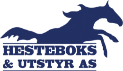 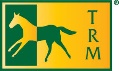 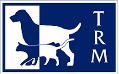 Professor Gjeldsvik vei 4 C6900 FlorøTlf: 951 39 410Nettside: www.optimaldyrehelse.noE-mail: merethe@optimaldyrehelse.no                                                                       Romerike HesteklinikkRiisveien 752007 KjellerTlf: 638 73 900Nettside: www.empet.no/klinikker/romerike-hesteklinikkE-mail: post@romerikehesteklinikk.no              Rikstottoklinikken Bjerke ASRefstadveien 10589 OsloTlf: 229 56 010 / 815 11 226Nettside: www.bjerkedyrehospital.noE-mail: info-rkb@rikstoto.noRytter`n ASRudsletta 421351 RudTlf: 479 26 733Nettbutikk: www.ryttern.noE-mail: post@ryttern.noSteinkjer VeterinærsenterHallemvegen 147715 SteinkjerTlf: 741 61 000Nettside: steinkjerveterinarsenter.noE-mail: post@steinkjervet.noSUNN-HESTNethusveien 11640 RådeTlf: 93 60 78 96Nettbutikk: www.sunn-hest.noE-mail: post@sunn-hest.noTelemark Hesteklinikk ASLuksefjellvegen 303716Tlf: 355 06 430E-mail: chmalmberg@yahoo.noVeterinærsenteret Midt-TromsHelsesenterveien 4            9350 Sjøvegan              Tlf: 77171445 / 48003400Nettside: www.veterinærsenteret.no            E-mail: post@veterinaersenteret.noØvrevoll HestesportTlf: 67145210Nettbutikk: www.horseshop.noE-mail: post@horseshop.noØnsker du å bli forhandler av TRM?Ta kontakt med oss for mer informasjon!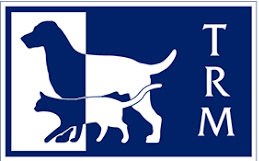 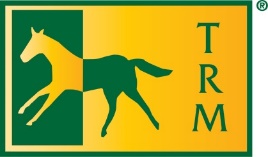 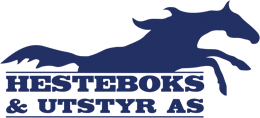 